.第一段Cross, Back, Side, Forward Rock,  Recover, ½ Turn L, Step Pivot ½ turn L. 交叉, 後, 側, 前下沉, 回復, 左轉1/2, 踏左轉1/21 2 3Cross step R over L. Step back on L. Step R out to R side.右足於左足前交叉踏, 左足後踏, 右足右踏4 5 6Rock forward on L. Rock back on R. Turn ½ L stepping forward on L.左足前下沉, 右足後下沉, 左轉180度左足前踏7 8Step forward on R. Pivot ½ turn L.  右足前踏, 左轉180度第二段Chasse R With ¼ Turn R, Step Pivot ¾ Turn R, Weave L, Chasse L With ¼ Turn L. 右追步右轉1/4, 踏右轉3/4, 左藤步, 左追步左轉1/41 & 2Step R to R side. Step L in next to R. Step R to R side with ¼ turn R.  右足右踏, 左足併踏, 右足右踏右轉90度3 4Step forward on L. Pivot ¾ turn R. 左足前踏, 右轉270度5 6Step L to L side. Cross step R behind L.左足左踏, 右足於左足後交叉踏7 & 8Step L to L side. Step R in next to L. Turn ¼ L stepping forward on L.  左足左踏, 右足併踏, 左轉90度左足前踏第三段Rock Step, Shuffle ½ Turn R, Shuffle  ½ Turn R, Rock Back.下沉, 右轉1/2交換, 右轉1/2交換, 後下沉1 2Rock forward on R. Rock back on L.   右足前下沉, 左足後下沉3 & 4Turn ¼ R stepping R to R side. Step L next to R. Turn ¼ R stepping  forward on R.  右轉90度右足右踏, 左足併踏, 右轉90度右足前踏5 & 6Turn ¼ R stepping L to L side. Step R next to L. Turn ¼ R stepping back  on L.  右轉90度左足左踏, 右足併踏, 右轉90度左足後踏7 8Rock back on R. Rock forward on L.   右足後下沉, 左足前下沉第四段Step ¼ Turn L, Touch, Step Back ¼ R,  Touch, Turn ¼ R side step, Touch, Turn ¾ L.  踏左轉1/4 點 右轉1/4後踏 點 右轉1/4側踏 點 左轉3/41 2Turn ¼ L stepping R to R side. Touch L toe next to R instep. 左轉90度右足右踏, 左足趾併點3 4Turn ¼ R stepping back on L. Touch R next to L instep. 右轉90度左足後踏, 右足併點5 6Turn ¼ R stepping R to R side. Touch L next to R instep. 右轉90度右足右踏, 左足併點7 8Turn ¼ L stepping forward on L. Turn ½ L stepping back on R. 左轉90度左足前踏, 左轉180度右足後踏第五段Shuffle ½ L, Cross, Side Touch, Kick, Cross, Touch, Monterey ½ Turn R.  左轉1/2交換, 交叉, 側點, 踢, 交叉, 點, 蒙特瑞右轉1/21 & 2Turn ¼ L stepping L to L side. Step R next to L. Turn ¼ L stepping  forward on L. 左轉90度左足左踏, 右足併踏, 左轉90度左足前踏3 4Cross step R over L. Touch L to L side.右足於左足前交叉踏, 左足左點5 & 6Kick L forward. Cross step L over R. Touch R to R side.左足前踢, 左足於右足前交叉踏, 右足右點7 8Pivot ½ turn R on L Stepping R in next to L. Touch L to L side.右轉180度右足併踏, 左足左點第六段Kick, Cross, Touch, Hitch, Ball, Cross, Sway R, L,  Weave L.踢, 交叉, 點, 抬, 原地, 交叉, 擺臀  右, 左, 左藤步1 & 2Kick L forward. Cross step L over R. Touch R to R side.左足前踢, 左足於右足前交叉踏, 右足右點3 & 4Hitch R knee. Step down on ball of R. Cross step L over R.右膝蓋抬起, 右足踏, 左足於右足前交叉踏5 6Step R to R side swaying hip R. Sway hips L.右足右踏右擺臀, 左擺臀7 & 8Cross step R behind L. Step L to L side. Cross step R over L.右足於左足後交叉踏, 左足左踏, 右足於左足前交叉踏第七段Step on L Diagonal, Heel Switches x 2, Step pivot ½  Turn, Turn 1/8 L, Weave  R.   左斜角線踏, 二次踵交換, 踏轉1/2, 左轉1/8, 右藤步1Step L forward to L diagonal.  左足左斜角線前踏2 & 3Dig R heel forward. Step R in next to L. Dig L heel forward.右足踵前踏, 右足併踏, 左足踵前踏& 4 5Step L in next to R. Step forward on R. Pivot ½ turn L.左足併踏, 右足前踏, 左轉180度6 7 8Turn 1/8 L  stepping R to R side. Cross step L behind R. Step R to R side [Now facing 6   o’clock.]左轉45度右足右踏, 左足於右足後交叉踏, 右足右踏(面向6點鐘)第八段Shuffle Forward on R Diagonal, Heel Switches x 2, Step  Pivot to 3 0’clock,  Turn ¾ L.右斜角線前交換, 踵交換二次, 踏左轉3/4至3點鐘方向1 & 2Shuffle forward towards back wall diagonal R on L, R, L.右前斜角線交換步 左, 右, 左3 & 4Dig R heel forward. Step R next to L. Dig L heel forward.右足踵前點, 右足併踏, 左足踵前點& 5 6Step L in next to R. Step forward on R. Pivot L to [face 3 0’clock  wall].  左足併踏, 右足前踏, 左轉至3點鐘方向7 8Turn ½ L stepping back on R. turn ¼ L stepping L to L side.左轉180度右足後踏, 左轉90度左足左踏TAG: After wall 1 and wall 3 facing  the back wall both times.        第一面牆及第三面牆面向後面時Jazz Box  爵士方塊1 2 3 4Cross step R over L. Step back on L. Step R to R  side. Step forward on L. 右足於左足前交叉踏, 左足後踏, 右足右踏, 左足前踏Then start the dance again from the  beginning  從頭起跳Fire On Ice (冰上火) (zh)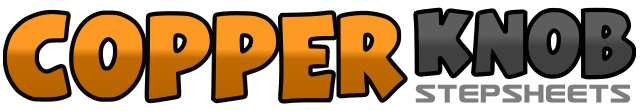 .......Count:64Wall:2Level:Intermediate.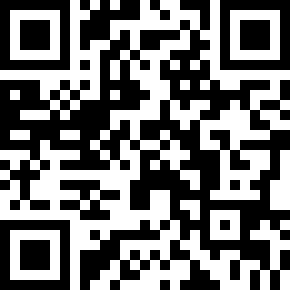 Choreographer:Kate Sala (UK) - 2008年04月Kate Sala (UK) - 2008年04月Kate Sala (UK) - 2008年04月Kate Sala (UK) - 2008年04月Kate Sala (UK) - 2008年04月.Music:Why This Kiss - Mark MedlockWhy This Kiss - Mark MedlockWhy This Kiss - Mark MedlockWhy This Kiss - Mark MedlockWhy This Kiss - Mark Medlock........